COOLE NATIONAL SCHOOL 3rd Class Book List 2022-2023Please forward €50 to your class teacher in 
early September to cover the following:Book Rental, PM Readers, Homework Journal, Materials for Arts & Crafts and photocopying.School Uniform Reminder:All Jumpers/Tracksuit tops must be named (permanently, if possible), to ensure that they can be claimed if lost.Dark coloured shoes/runners to be worn with school uniform.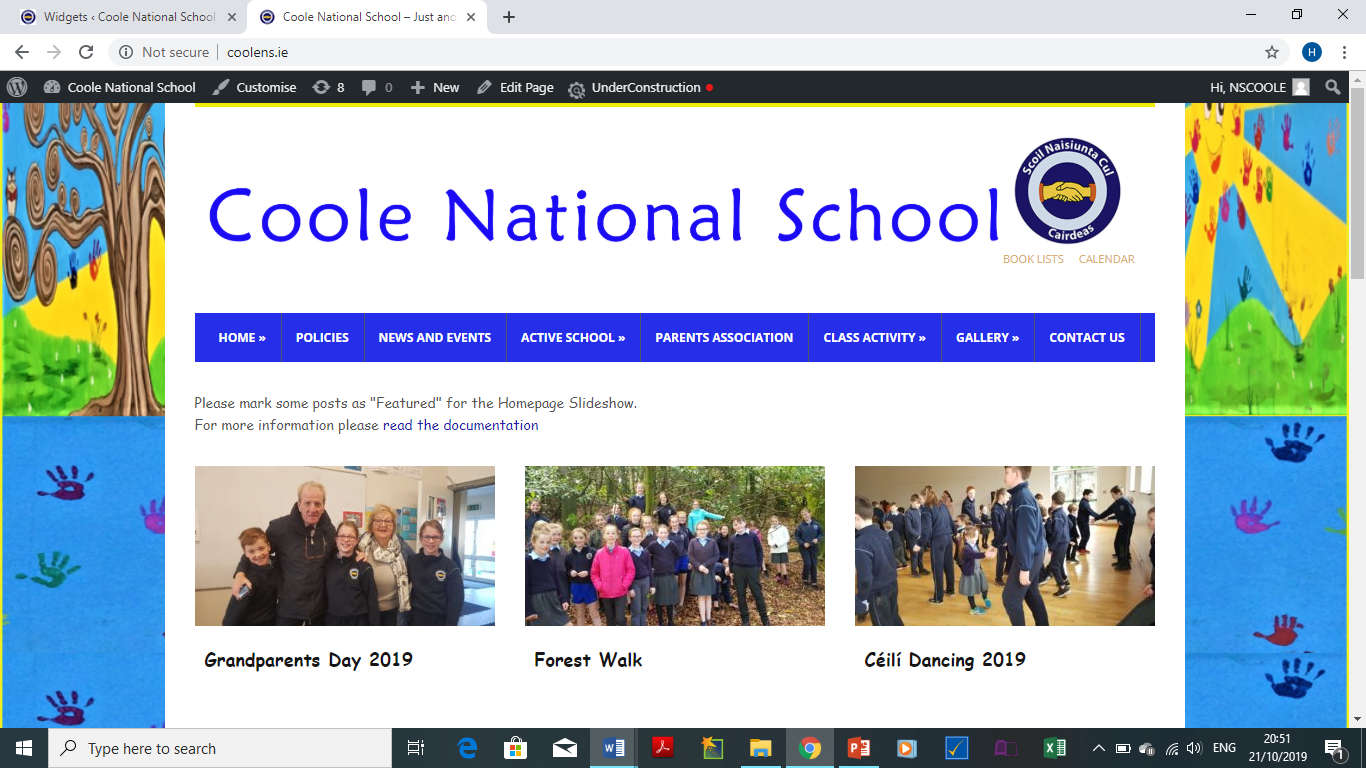 Garadice, 
Kilcock, 
Co. Meath 
(046)9557538Email: cooleschool@gmail.com   
Website: www.coolens.ieMathsMaster Your Maths - 3rd Class Tables Book (Retained from previous year) CJ FallonCJ FallonHandwritingJust Handwriting – Cursive Handwriting Programme - 3rd ClassEducate.ieSpellings/GrammarJolly Phonics Grammar Pupil Book 3rd ClassOver the Moon Skills Book 3 Fuaimeanna agus Focail 3 Jolly PhonicsGill EducationCJ FallonDictionaries (English/Irish)Collins English School Dictionary(Retained from previous year)CollinsSESEIrish Primary AtlasFolensCopies:Materials & Requisites:8 Writing Copies (88 page)4 Maths Copies (88 page)1 Hard Back A4 Nature Studies copy (left page blank & right page with approx 1cm width lines)1 Display folder (song sheets/handouts etc)1 A3 Mesh Zipped Bag 1 A5 Mesh Zipped Bag CalculatorGeometry SetTin Whistle – Key of D4 large glue sticks (Labelled)1 Pencil case Pens - 2 red. Also 4 erasable pens (blue or black)Pencils, rubber, pencil sharpener, 30cm ruler, colouring pencils or ‘Twistables’. (No markers)1 Black Sharpie2 Whiteboard Markers (black or blue)1 Pk Highlighter MarkersPlease label all materials